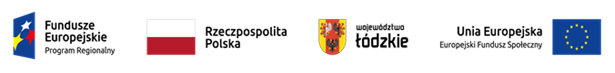 Projekt nr RPLD.11.03.01-10-0048/19, pn. ” Nowy wymiar kształcenia zawodowego 
w Centrum Kształcenia Zawodowego w Łęczycy” 
współfinansowany ze środków Europejskiego Funduszu Społecznego 
w ramach Regionalnego Programu Operacyjnego Województwa Łódzkiego na lata 2014-2020HARMONOGRAM ZAJĘĆ W RAMACH KURSU edycja II  Zadanie 3     HOTELARSTWOGrupa 1Zajęcia będą odbywały się  w budynku  ZSP  w sali nr 1 (kuchnia 1)L.p.DataZajęciaLiczba godzinProwadzący zajęcia1.12.01.2022      8.00-14.35 8Anna Maryniak2.19.01.2022      15.00-17.554Anna Maryniak3.29.01.2022      8.00-14.358Anna Maryniak4.05.02.2022      8.00-14.358Anna Maryniak5.09.02.2022       15.00-18.154Anna Maryniak6.02.03.2022       15.00-18.15              4Anna Maryniak7.05.03.2022       8.00-14.358Anna Maryniak8.07.05.2022       8.00-14.35            8        Anna Maryniak9.14.05.2022       8.00-14.35              8        Anna Maryniak         Razem60       Anna Maryniak